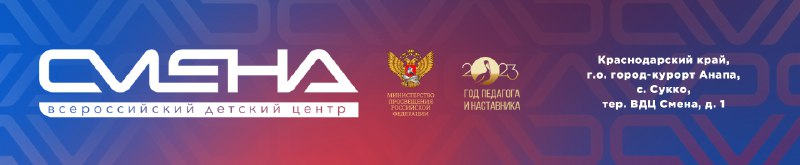 ПРЕСС-РЕЛИЗ                                                                                     30.10.2023 г. Юные географы стали мастерами в «Смене»Во Всероссийском детском центре «Смена» 30 октября завершилась программа Русского географического общества «Мир открытий». Ее участниками стали около 250 ребят из 41 региона России. В финале победители получили отличительные значки «Географ-мастер» РГО и подарки. В  «Смене» подвели итоги образовательной программы «Мир открытий», которая проходила с 17 по 30 октября в партнерстве с Русским географическим обществом (РГО). Ребята во время профильной смены  презентовали биографии ученых-путешественников, поучаствовали в чемпионате по сбору магнитных спилс-карт и прошли итоговый квест на знание географической терминологии. Одиннадцать самых активных юных географов получили  отличительные значки «Географ-мастер» от РГО и подарки. В число лучших школьников-географов вошли Мария Ступниченко (Пермский край), Виктория Ерофеева (Ульяновская область), Оксана Никонова (Тамбовская область), Сергей Неугодников (Свердловская область), Александр Бирюков (Чувашская Республика), Дарья Богданова (Республика Крым), Елена Степаненко (Ставропольский край), Анна Скородумова (Костромская область), Валерия Ясиновская (Воронежская область), Азалия Зайнетдинова (Республика Башкортостан) и Матвей Прожерин (Свердловская область).Обладатели второго места получили значок «Географ-специалист», а третьего – «Географ-любитель». Эти знаки отличия дают дополнительные баллы для конкурсного отбора на профильную смену в следующем году.«Ребята со всей России с 2015 года приезжают в «Смену» на программу от Русского географического общества. Отрадно, что среди молодого поколения не утихает тяга к познанию Родины, ее географии, ландшафтов, экологии и природы. Программа в том числе патриотическая, ведь изучение красот родного края и экспедиции к далеким берегам вдохновляют любить и защищать страну. Ребята получили новые знания, которые обязательно им помогут не только в быту, но и при выборе дела всей жизни. Как знать, может, среди этих сменовцев-географов есть те, кто подарит стране великое открытие», – сказал директор ВДЦ «Смена» Игорь Журавлев.Воодушевить личным примером сменовцев приехали гости: волонтер, спасатель дельфинов Юрий Одоев и орнитолог, организатор экспедиций, знаток флоры Кавказского хребта и Черноморского побережья Антон Попович.«Практика – вот что отличает «Мир открытий» в «Смене» от обычных уроков и лекций. У нас проходили встречи с учеными, исследователями и путешественниками. Они рассказывали о том, как смогли достичь успеха, показывали на собственном примере, что даже самый простой человек способен совершить удивительное открытие. Также нас учили работать с профессиональным измерительным оборудованием, каждый смог попробовать себя в роли исследователя и самостоятельно сделать замеры. Я бы очень хотела встретить настоящего волшебника, чтобы загадать желание – снова пережить чудесные моменты, которые мне подарила профильная географическая смена», – поделилась впечатлениями юный географ-мастер Елена Степаненко из Ставропольского края.Участники программы встретились с чемпионом России по спортивному туризму, участником многочисленных экспедиций, директором Центра детского и юношеского туризма и экскурсий Краснодарского края Константином Мержоевым. В беседе с ребятами путешественник отметил, что экспедиции – это отличная возможность проверить себя на прочность, поэтому важна и физическая, и моральная подготовка.Вдохновили сменовцев и ученые. На встречах с ребятами побывали кандидаты географических наук Любовь Морева и Оксана Крицкая, доцент кафедры нефтяной геологии, гидрогеологии и геотехники Кубанского государственного университета Андрей Остапенко, специалисты экологического мониторинга  Ирина Рубайло, Анастасия Фоменко, Максим Капитонов, директор Новороссийского учебного и научно-исследовательского морского биологического центра КубГУ Ирина Матасова и председатель Новороссийского отделения РГО Евгения Камбарова. В течение программы ребята изучали историю Русского географического общества – старейшей общественной организации страны, практиковались в знании географии страны, слушали научно-популярные лекции, приуроченные к Международному дню Черного моря, смотрели и обсуждали документальный фильм «Победители» о премии «Хрустальный компас», которую вручают авторам географических проектов. Также ребята принимали активное участие в фотокроссе «Люди моей страны». Образовательная программа «Мир открытий» реализуется при поддержке Министерства просвещения РФ на базе Всероссийского детского центра «Смена». Организатором выступает Русское географическое общество. ____________________________________________________________________ФГБОУ ВДЦ «Смена» – круглогодичный детский центр, расположенный в с. Сукко Анапского района Краснодарского края. Он включает в себя пять детских образовательных лагерей («Лидер», «Профи», «Арт», «Профессиум», «Наставник»), на базе которых реализуется более 80 образовательных программ. В течение года в Центре проходит 16 смен, их участниками становятся свыше 16 000 ребят из всех регионов России. Профориентация, развитие soft skills, «умный отдых» детей, формирование успешной жизненной навигации – основные направления работы «Смены». С 2017 года здесь действует единственный в стране Всероссийский учебно-тренировочный центр профессионального мастерства и популяризации рабочих профессий, созданный по поручению президента РФ. Учредителями ВДЦ «Смена» являются правительство РФ, Министерство просвещения РФ. Дополнительную информацию можно получить в пресс-службе ВДЦ «Смена»: +7 (86133) 93-520 (доб. 246), press@smena.org. Официальный сайт: смена.дети.